§10325.  Distribution criteria for grantsThe review and awarding of grant proposals by the grant committee under this subchapter are governed by this section.  The criteria for consideration established in this section are not listed in order of priority.  A grant applicant shall indicate in the application the category under which the grant committee should evaluate the proposal.  [PL 2003, c. 695, Pt. B, §4 (NEW); PL 2003, c. 695, Pt. C, §1 (AFF).]1.  General ATV enforcement.  For grants for general ATV enforcement, the grant committee:A.  Shall consider the following information relevant to the grant proposal:(1)  Documentation of ATV complaints;(2)  ATV accident data; and(3)  Documented general ATV enforcement problems; and  [PL 2003, c. 695, Pt. B, §4 (NEW); PL 2003, c. 695, Pt. C, §1 (AFF).]B.  May not award a grant unless matching funds are available in an amount that is no less than 25% of the grant amount.  [PL 2003, c. 695, Pt. B, §4 (NEW); PL 2003, c. 695, Pt. C, §1 (AFF).][PL 2003, c. 695, Pt. B, §4 (NEW); PL 2003, c. 695, Pt. C, §1 (AFF).]2.  Multijurisdictional high-problem area.  For grants for multijurisdictional high-problem areas, the grant committee:A.  Shall consider the following information relevant to the grant proposal:(1)  Documentation of extensive use of an area by ATV operators, as indicated by a large number of registered ATVs or a large number of transient ATV operators in an area;(2)  Documentation of unauthorized trails or extensive damage to private and public property;(3)  Documentation of ATV use in prohibited areas as defined in state law; and(4)  Documentation of multiple law enforcement agency involvement; and  [PL 2003, c. 695, Pt. B, §4 (NEW); PL 2003, c. 695, Pt. C, §1 (AFF).]B.  May award a grant whether or not matching funds are available.  [PL 2003, c. 695, Pt. B, §4 (NEW); PL 2003, c. 695, Pt. C, §1 (AFF).][PL 2003, c. 695, Pt. B, §4 (NEW); PL 2003, c. 695, Pt. C, §1 (AFF).]3.  Equipment and training.  For grants for equipment and training for law enforcement officers, the grant committee:A.  Shall consider the following information relevant to the grant proposal:(1)  Documentation of ATV use on trails and private property;(2)  Documentation of law enforcement staff needing equipment and training; and(3)  Documentation of inability to obtain equipment from other sources, specific scheduled training events and any training sponsorship; and  [PL 2003, c. 695, Pt. B, §4 (NEW); PL 2003, c. 695, Pt. C, §1 (AFF).]B.  May not award a grant unless matching funds are available in an amount that is no less than 50% of the grant amount.  [PL 2003, c. 695, Pt. B, §4 (NEW); PL 2003, c. 695, Pt. C, §1 (AFF).][PL 2003, c. 695, Pt. B, §4 (NEW); PL 2003, c. 695, Pt. C, §1 (AFF).]SECTION HISTORYPL 2003, c. 695, §B4 (NEW). PL 2003, c. 695, §C1 (AFF). The State of Maine claims a copyright in its codified statutes. If you intend to republish this material, we require that you include the following disclaimer in your publication:All copyrights and other rights to statutory text are reserved by the State of Maine. The text included in this publication reflects changes made through the First Regular and First Special Session of the 131st Maine Legislature and is current through November 1, 2023
                    . The text is subject to change without notice. It is a version that has not been officially certified by the Secretary of State. Refer to the Maine Revised Statutes Annotated and supplements for certified text.
                The Office of the Revisor of Statutes also requests that you send us one copy of any statutory publication you may produce. Our goal is not to restrict publishing activity, but to keep track of who is publishing what, to identify any needless duplication and to preserve the State's copyright rights.PLEASE NOTE: The Revisor's Office cannot perform research for or provide legal advice or interpretation of Maine law to the public. If you need legal assistance, please contact a qualified attorney.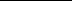 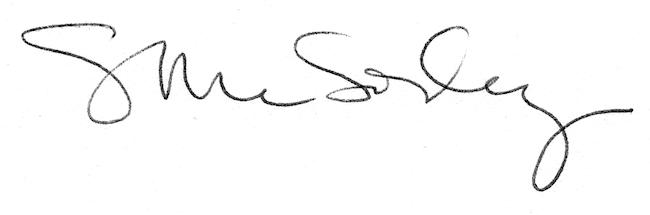 